Pressrelease
12 april 2013Viktigt varningsmeddelande:
Återkallelse av Satay Sauce (jordnötssås) 200 g
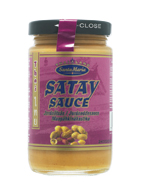 Santa Maria återkallar följande produkt:Santa Maria Satay Sauce (jordnötssås) 200 g, artikelnummer 3548, batch nummer BCKBA med bäst före datum 10-10-2014.Santa Maria har höga krav på produktsäkerhet och därför görs en återkallelse av denna produkt. Detta beror på att produkten har visat sig innehålla för höga halter av aflatoxiner. Som en säkerhetsåtgärd uppmanar vi alla konsumenter som har köpt denna batch att inte äta produkten. 

Santa Maria beklagar det inträffade. Denna batch som består av runt 1300 burkar kan ha sålts i Sverige, Norge och Danmark. Kontakta Konsumentkontakt för att få ersättning, telefon 020-67 42 00, måndag-fredag 9.30-14.30, eller e-post: konsumentkontakt@santamaria.se.För ytterligare information, kontakta:
Sandra Flodström, kvalitetschef, Santa Maria AB
Tel +46 705 40 14 18
sandra.flodstrom@santamaria.se
www.santamariaworld.comAt the Paulig Group we are united in the quest of exploring great taste. We are an international enterprise in the food industry; founded in 1876 and noted for our high-quality products in key sectors such as Coffee, World Food & Flavourings and Industrial Flavourings. Our portfolio includes strong brands such as Paulig, Santa Maria and Discovery. The group has almost 2,000 employees in 12 countries and the net sales for 2010 were 768 million euros. www.pauliggroup.com.